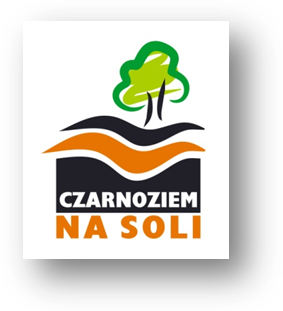 REGULAMIN KONKURSU NA NAJPIĘKNIEJSZE ŻYCZENIA BOŻONARODZENIOWE §1Postanowienia ogólneNiniejszy Regulamin określa warunki, zasady oraz czas trwania konkursu na NAJPIĘKNIEJSZE ŻYCZENIA BOŻONARODZENIOWE, który polega na napisaniu najpiękniejszych rymowanych życzeń bożonarodzeniowych. Konkurs odbywa się na zasadach określonych niniejszym regulaminem, zwanym w dalszej części „Regulaminem”, zgodnie z powszechnie obowiązującymi przepisami prawa. Organizatorem konkursu jest Stowarzyszenie Lokalna Grupa Działania Czarnoziem na Soli ul. Niepodległości 16, 88-150 Kruszwica.Regulamin Konkursu dostępny jest w biurze Stowarzyszenia Lokalna Grupa Działania Czarnoziem na Soli oraz na stronie internetowej: www.czarnoziemnasoli.pl.W konkursie mogą wziąć udział dzieci, które mieszkają na obszarze objętym Lokalną Strategią Rozwoju Stowarzyszenia LGD Czarnoziem na Soli tj. gmin: Dąbrowa Biskupia, Gniewkowo, Inowrocław, Janikowo, Kruszwica, Pakość, Rojewo oraz Złotniki Kujawskie.Udział w konkursie jest bezpłatny i dobrowolny.W sprawach nieuregulowanych niniejszym regulaminem rozstrzyga Organizator konkursu.§2Cele konkursuKształtowanie wrażliwość na piękno ojczystego języka oraz poezję.Zwiększenie wiedzy o obszarze LSR, jego różnorodności kulturowej.Promocja procesu absorpcji funduszy unijnych.Doskonalenie warsztatu artystycznego młodzieży.Pielęgnowanie kulturowego dziedzictwa narodowego.Promocja młodych talentów.§3Warunki uczestnictwa i zasady realizacji konkursuKonkurs na charakter otwarty i skierowany jest do wszystkich mieszkańców obszaru działania Stowarzyszenia Lokalna Grupa Działania Czarnoziem na Soli, którzy spełniają następujące kryteria: zapoznały się i zaakceptowały Regulamin konkursu, nadesłały prace zgodne z wymaganiami oraz w wyznaczonym terminie, wykonane i zgłoszone prace są zgodne z tematem konkursu, załączyły wypełnioną kartę zgłoszeniową : załącznik nr 1 do niniejszego Regulaminu (karta zgłoszeniowa dla osób niepełnoletnich)Konkurs przeprowadzony będzie dla osób poniżej 18. roku życia.Warunkiem udziału jest przygotowanie rymowanych życzeń bożonarodzeniowych (w formie wiersza), karty zgłoszeniowej wraz ze zgodami. Karty zgłoszeniowe osób niepełnoletnich muszą być podpisane przez opiekuna prawnego.Pracę wraz z prawidłowo wypełnioną i podpisaną kartą zgłoszeniową (wydrukować, podpisać i wykonać skan lub fotokopię) należy dostarczyć za pośrednictwem poczty e-mail na adres: lgdczarnoziemnasoli@wp.pl. W tytule wiadomości wpisać Konkurs na NAJPIĘKNIEJSZE ŻYCZENIA BOŻONARODZENIOWE.Praca może być wykonana tylko przez jedną osobę.Każdy uczestnik może nadesłać tylko jedną pracę.Do konkursu przyjmowane są prace przygotowane w następujący sposób:styl – wiersz rymowany,wydruk komputerowy do 1 strony A4,napisane w języku polskim,dotąd nienagradzane i niepublikowane.Prace konkursowe należy przesyłać od 25 października do 17 grudnia 2021 r. do godz. 15:30 (decyduje data wpływu na skrzynkę e-mail Stowarzyszenia, prace nadesłane po terminie nie będą brane pod uwagę w konkursie).Prace zgłoszone na konkurs nie podlegają zwrotowi.  Organizator zdyskwalifikuje prace naruszające czyjeś dobra, zasady współżycia społecznego, przepisy obowiązującego prawa oraz prace zawierające obraźliwe akcenty lub nie spełniające wyżej wymieniony wymogów.Organizator nie ponosi odpowiedzialności za uszkodzenia prac podczas transferu za pośrednictwem poczty elektronicznej.§4Zasady i tryb przeprowadzenia konkursu1. Wyboru dokonuje Komisja Konkursowa, którą tworzą osoby powołane przez Stowarzyszenie LGD Czarnoziem na Soli. 2. Przy ocenie prac konkursowych Komisja weźmie pod uwagę następujące elementy: zgodność tematu pracy konkursowej z przedmiotem Konkursu, forma wypowiedzi – samodzielność i oryginalność, poprawność ortograficzna, ogólny wyraz artystyczny. 3. Prace Komisji Konkursowej są niejawne, odbywają się tylko z udziałem powołanych do niej przedstawicieli i dotyczą jedynie dokonania wyboru zwycięzców Konkursu. 4. Komisja Konkursowa czuwa nad prawidłowym przebiegiem Konkursu i wybiera jego laureatów. 5. Decyzje Komisji są ostateczne i nie przysługuje od nich odwołanie. §5NagrodyKomisja Konkursowa dokona wyboru najlepszych prac. Za najlepszą pracę przewidziano nagrody rzeczowe.Organizator zastrzega sobie możliwość innego podziału nagród oraz prawo nieprzyznawania wszystkich nagród.Wyniki konkursu zostaną podane na profilu Fb oraz na stronie internetowej Organizatora – www.czarnoziemnasoli.pl w ciągu 7 dni od rozstrzygnięcia konkursu. Dodatkowo zwycięzcy zostaną powiadomieni telefonicznie o miejscu i terminie rozdania lub przesłania nagród.§ 6Postanowienia końcoweOrganizator zastrzega sobie prawo zmiany Regulaminu.Niewłaściwe/niezupełne wypełnienie karty zgłoszeniowej skutkuje wykluczeniem z Konkursu.Nadesłane na Konkurs dane osobowe uczestników będą przetwarzane przez Organizatora w celach wynikających z Regulaminu , zgodnie z Rozporządzeniem Parlamentu Europejskiego i Rady nr 2016/679 z dnia 27 kwietnia 2016 r. w sprawie ochrony osób fizycznych w związku z przetwarzaniem danych osobowych i w sprawie swobodnego przepływu takich danych oraz uchylenia dyrektywy 95/46/WE. Uczestnikom Konkursu przysługuje prawo do dostępu do treści swoich danych oraz ich poprawiania, usunięcia, ograniczenia przetwarzania, w tym celu powinni skontaktować się z Organizatorem, który jest administratorem danych osobowych. Podanie danych jest niezbędne do wzięcia udziału w Konkursie. Pełny obowiązek informacyjny zawarty jest w załączniku nr 1.Nadesłane utwory mogą być rozpowszechniane w publikacjach wydawanych przez Organizatora, w innych materiałach reklamowych oraz prezentacjach multimedialnych (prasa, radio, telewizja, Internet, publiczne pokazy specjalne) promujących konkurs, a także obszar LSR.Autor i/lub opiekun oświadcza/ją, że przenoszą pełnię praw autorskich na Organizatora, bez wynagrodzenia.Zgłoszenie pracy na konkurs przez uczestników oznacza akceptację warunków konkursu określonych w niniejszym regulaminie.Informacje związane z Konkursem można uzyskać w Biurze LGD Czarnoziem na Soli przy ul. Niepodległości 16 w Kruszwicy pod numerami tel. (052) 353 71 12 lub 600 818 821.